ZWIĄZEK HARCERSTWA RZECZYPOSPOLITEJ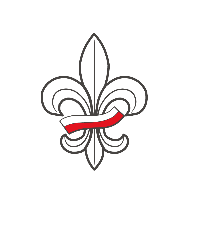 WIELKOPOLSKA CHORĄGIEW HARCERZY im.hm. Floriana MarciniakaKARTA PRÓBY NA STOPIEŃPRZEWODNIKA- METODYKA ZUCHOWA -Imię: Nazwisko: Stopień: Aktualnie zdobywany stopień: Funkcja: Data urodzenia: Telefon: Adres e-mail: Dokonania przed instruktorskie (maksymalnie 400 znaków)Opiekun próbyImię: Nazwisko: Stopień: Funkcja: Przewidywany termin zamknięcia próby:  [miesiąc, rok]Załączniki:							Opinia hufcowego Opinia opiekuna próby Miejscowość, data, podpis probantaLISTA ZADAŃLEKTURY HARCERSKIEUWAGIZADANIE 1ZADANIE 2ZADANIE 3ZADANIE 4ZADANIE 5ZADANIE 6ZADANIE 7ZADANIE 8ZADANIE 9ZADANIE 10SPRAWOZDANIE - ZADANIE 1SPRAWOZDANIE - ZADANIE 2SPRAWOZDANIE - ZADANIE 3SPRAWOZDANIE - ZADANIE 4SPRAWOZDANIE - ZADANIE 5SPRAWOZDANIE - ZADANIE 6SPRAWOZDANIE - ZADANIE 7SPRAWOZDANIE - ZADANIE 8SPRAWOZDANIE - ZADANIE 9SPRAWOZDANIE - ZADANIE 10ZAŁĄCZNIKI DO SPRAWOZDANIAUWAGI - NOTATKIUWAGI – NOTATKIUWAGI – NOTATKIUWAGI – NOTATKIDECYZJE KOMISJI INSTRUKTORSKIEJNAZWA ZADANIA 1 (maksymalnie 150 znaków)NAZWA ZADANIA 2 (maksymalnie 150 znaków)NAZWA ZADANIA 3 (maksymalnie 150 znaków)NAZWA ZADANIA 4 (maksymalnie 150 znaków)NAZWA ZADANIA 5 (maksymalnie 150 znaków)NAZWA ZADANIA 6 (maksymalnie 150 znaków)NAZWA ZADANIA 7 (maksymalnie 150 znaków)NAZWA ZADANIA 8 (maksymalnie 150 znaków)NAZWA ZADANIA 9 (maksymalnie 150 znaków)NAZWA ZADANIA 10 (maksymalnie 150 znaków)LISTASTOSOWANIE SYSTEMU PRYZMAT (należy wybrać minimum jedną kategorię - wstaw X) prowadzenie dokumentacji systemu pryzmat,  wizualizacja osiągnięć zuchów. STOSOWANIE SYSTEMU PRYZMAT (należy wybrać minimum jedną kategorię - wstaw X) prowadzenie dokumentacji systemu pryzmat,  wizualizacja osiągnięć zuchów. STOSOWANIE SYSTEMU PRYZMAT (należy wybrać minimum jedną kategorię - wstaw X) prowadzenie dokumentacji systemu pryzmat,  wizualizacja osiągnięć zuchów. STOSOWANIE SYSTEMU PRYZMAT (należy wybrać minimum jedną kategorię - wstaw X) prowadzenie dokumentacji systemu pryzmat,  wizualizacja osiągnięć zuchów. NAZWA ZADANIA (maksymalnie 150 znaków)NAZWA ZADANIA (maksymalnie 150 znaków)NAZWA ZADANIA (maksymalnie 150 znaków)NAZWA ZADANIA (maksymalnie 150 znaków)OPIS ZADANIA (w tym rola opiekuna, maksymalnie 1500 znaków)OPIS ZADANIA (w tym rola opiekuna, maksymalnie 1500 znaków)OPIS ZADANIA (w tym rola opiekuna, maksymalnie 1500 znaków)OPIS ZADANIA (w tym rola opiekuna, maksymalnie 1500 znaków)CEL ZADANIA (maksymalnie 150 znaków)CEL ZADANIA (maksymalnie 150 znaków)CEL ZADANIA (maksymalnie 150 znaków)CEL ZADANIA (maksymalnie 150 znaków)WSKAŹNIK REALIZACJI ZADANIA (dowód na wykonanie zadania)WSKAŹNIK REALIZACJI ZADANIA (dowód na wykonanie zadania)WSKAŹNIK REALIZACJI ZADANIA (dowód na wykonanie zadania)WSKAŹNIK REALIZACJI ZADANIA (dowód na wykonanie zadania)OCENA (0-3)PROBANT:OPIEKUN:KOMISJA:STOSOWANIE SYTEMU SZÓSTKOWEGO (należy wybrać minimum jedną kategorię - wstaw X) organizacja zabaw w podziale na szóstki,  organizacja gier i konkursów pomiędzy szóstkami. STOSOWANIE SYTEMU SZÓSTKOWEGO (należy wybrać minimum jedną kategorię - wstaw X) organizacja zabaw w podziale na szóstki,  organizacja gier i konkursów pomiędzy szóstkami. STOSOWANIE SYTEMU SZÓSTKOWEGO (należy wybrać minimum jedną kategorię - wstaw X) organizacja zabaw w podziale na szóstki,  organizacja gier i konkursów pomiędzy szóstkami. STOSOWANIE SYTEMU SZÓSTKOWEGO (należy wybrać minimum jedną kategorię - wstaw X) organizacja zabaw w podziale na szóstki,  organizacja gier i konkursów pomiędzy szóstkami. NAZWA ZADANIA (maksymalnie 150 znaków)NAZWA ZADANIA (maksymalnie 150 znaków)NAZWA ZADANIA (maksymalnie 150 znaków)NAZWA ZADANIA (maksymalnie 150 znaków)OPIS ZADANIA (w tym rola opiekuna, maksymalnie 1500 znaków)OPIS ZADANIA (w tym rola opiekuna, maksymalnie 1500 znaków)OPIS ZADANIA (w tym rola opiekuna, maksymalnie 1500 znaków)OPIS ZADANIA (w tym rola opiekuna, maksymalnie 1500 znaków)CEL ZADANIA (maksymalnie 150 znaków)CEL ZADANIA (maksymalnie 150 znaków)CEL ZADANIA (maksymalnie 150 znaków)CEL ZADANIA (maksymalnie 150 znaków)WSKAŹNIK REALIZACJI ZADANIA (dowód na wykonanie zadania)WSKAŹNIK REALIZACJI ZADANIA (dowód na wykonanie zadania)WSKAŹNIK REALIZACJI ZADANIA (dowód na wykonanie zadania)WSKAŹNIK REALIZACJI ZADANIA (dowód na wykonanie zadania)OCENA (0-3)PROBANT:OPIEKUN:KOMISJA:STOSOWANIE PODSTAWOWYCH NARZĘDZI ODDZIAŁYWANIA INDYWIDUALNEGO - SYSTEMU SPRAWNOŚCI I GWIAZDEK ZUCHOWYCH (należy wybrać minimum jedną kategorię - wstaw X) rozpoznawanie najbardziej widocznych potrzeb rozwojowych poszczególnych zuchów,  układanie indywidualnych prób na gwiazdkę z uwzględnieniem potrzeb rozwojowych poszczególnych zuchów,  projektowanie i prowadzenie cykli zabawowych na sprawność. STOSOWANIE PODSTAWOWYCH NARZĘDZI ODDZIAŁYWANIA INDYWIDUALNEGO - SYSTEMU SPRAWNOŚCI I GWIAZDEK ZUCHOWYCH (należy wybrać minimum jedną kategorię - wstaw X) rozpoznawanie najbardziej widocznych potrzeb rozwojowych poszczególnych zuchów,  układanie indywidualnych prób na gwiazdkę z uwzględnieniem potrzeb rozwojowych poszczególnych zuchów,  projektowanie i prowadzenie cykli zabawowych na sprawność. STOSOWANIE PODSTAWOWYCH NARZĘDZI ODDZIAŁYWANIA INDYWIDUALNEGO - SYSTEMU SPRAWNOŚCI I GWIAZDEK ZUCHOWYCH (należy wybrać minimum jedną kategorię - wstaw X) rozpoznawanie najbardziej widocznych potrzeb rozwojowych poszczególnych zuchów,  układanie indywidualnych prób na gwiazdkę z uwzględnieniem potrzeb rozwojowych poszczególnych zuchów,  projektowanie i prowadzenie cykli zabawowych na sprawność. STOSOWANIE PODSTAWOWYCH NARZĘDZI ODDZIAŁYWANIA INDYWIDUALNEGO - SYSTEMU SPRAWNOŚCI I GWIAZDEK ZUCHOWYCH (należy wybrać minimum jedną kategorię - wstaw X) rozpoznawanie najbardziej widocznych potrzeb rozwojowych poszczególnych zuchów,  układanie indywidualnych prób na gwiazdkę z uwzględnieniem potrzeb rozwojowych poszczególnych zuchów,  projektowanie i prowadzenie cykli zabawowych na sprawność. NAZWA ZADANIA (maksymalnie 150 znaków)NAZWA ZADANIA (maksymalnie 150 znaków)NAZWA ZADANIA (maksymalnie 150 znaków)NAZWA ZADANIA (maksymalnie 150 znaków)OPIS ZADANIA (w tym rola opiekuna, maksymalnie 1500 znaków)OPIS ZADANIA (w tym rola opiekuna, maksymalnie 1500 znaków)OPIS ZADANIA (w tym rola opiekuna, maksymalnie 1500 znaków)OPIS ZADANIA (w tym rola opiekuna, maksymalnie 1500 znaków)CEL ZADANIA (maksymalnie 150 znaków)CEL ZADANIA (maksymalnie 150 znaków)CEL ZADANIA (maksymalnie 150 znaków)CEL ZADANIA (maksymalnie 150 znaków)WSKAŹNIK REALIZACJI ZADANIA (dowód na wykonanie zadania)WSKAŹNIK REALIZACJI ZADANIA (dowód na wykonanie zadania)WSKAŹNIK REALIZACJI ZADANIA (dowód na wykonanie zadania)WSKAŹNIK REALIZACJI ZADANIA (dowód na wykonanie zadania)OCENA (0-3)PROBANT:OPIEKUN:KOMISJA:STOSOWANIE PODSTAWOWYCH FORM PRACY ZUCHOWEJ (należy wybrać minimum jedną kategorię - wstaw X) projektowanie i prowadzenie majsterek,  projektowanie i prowadzenie teatrzyków,  prowadzenie kręgu rady,  wykorzystanie obrzędowości gromady. STOSOWANIE PODSTAWOWYCH FORM PRACY ZUCHOWEJ (należy wybrać minimum jedną kategorię - wstaw X) projektowanie i prowadzenie majsterek,  projektowanie i prowadzenie teatrzyków,  prowadzenie kręgu rady,  wykorzystanie obrzędowości gromady. STOSOWANIE PODSTAWOWYCH FORM PRACY ZUCHOWEJ (należy wybrać minimum jedną kategorię - wstaw X) projektowanie i prowadzenie majsterek,  projektowanie i prowadzenie teatrzyków,  prowadzenie kręgu rady,  wykorzystanie obrzędowości gromady. STOSOWANIE PODSTAWOWYCH FORM PRACY ZUCHOWEJ (należy wybrać minimum jedną kategorię - wstaw X) projektowanie i prowadzenie majsterek,  projektowanie i prowadzenie teatrzyków,  prowadzenie kręgu rady,  wykorzystanie obrzędowości gromady. NAZWA ZADANIA (maksymalnie 150 znaków)NAZWA ZADANIA (maksymalnie 150 znaków)NAZWA ZADANIA (maksymalnie 150 znaków)NAZWA ZADANIA (maksymalnie 150 znaków)OPIS ZADANIA (w tym rola opiekuna, maksymalnie 1500 znaków)OPIS ZADANIA (w tym rola opiekuna, maksymalnie 1500 znaków)OPIS ZADANIA (w tym rola opiekuna, maksymalnie 1500 znaków)OPIS ZADANIA (w tym rola opiekuna, maksymalnie 1500 znaków)CEL ZADANIA (maksymalnie 150 znaków)CEL ZADANIA (maksymalnie 150 znaków)CEL ZADANIA (maksymalnie 150 znaków)CEL ZADANIA (maksymalnie 150 znaków)WSKAŹNIK REALIZACJI ZADANIA (dowód na wykonanie zadania)WSKAŹNIK REALIZACJI ZADANIA (dowód na wykonanie zadania)WSKAŹNIK REALIZACJI ZADANIA (dowód na wykonanie zadania)WSKAŹNIK REALIZACJI ZADANIA (dowód na wykonanie zadania)OCENA (0-3)PROBANT:OPIEKUN:KOMISJA:PLANOWANIE ROZWOJU RELIGIJNEGO ZUCHÓW (należy wybrać minimum jedną kategorię - wstaw X) projektowanie wraz kapelanem/duszpasterzem planów oddziaływania w stosunku do poszczególnych zuchów w zakresie rozwoju religijnego,  prowadzenie z gromadą wybranych form pracy religijnej (wspólna modlitwa, bibliodrama itp.). PLANOWANIE ROZWOJU RELIGIJNEGO ZUCHÓW (należy wybrać minimum jedną kategorię - wstaw X) projektowanie wraz kapelanem/duszpasterzem planów oddziaływania w stosunku do poszczególnych zuchów w zakresie rozwoju religijnego,  prowadzenie z gromadą wybranych form pracy religijnej (wspólna modlitwa, bibliodrama itp.). PLANOWANIE ROZWOJU RELIGIJNEGO ZUCHÓW (należy wybrać minimum jedną kategorię - wstaw X) projektowanie wraz kapelanem/duszpasterzem planów oddziaływania w stosunku do poszczególnych zuchów w zakresie rozwoju religijnego,  prowadzenie z gromadą wybranych form pracy religijnej (wspólna modlitwa, bibliodrama itp.). PLANOWANIE ROZWOJU RELIGIJNEGO ZUCHÓW (należy wybrać minimum jedną kategorię - wstaw X) projektowanie wraz kapelanem/duszpasterzem planów oddziaływania w stosunku do poszczególnych zuchów w zakresie rozwoju religijnego,  prowadzenie z gromadą wybranych form pracy religijnej (wspólna modlitwa, bibliodrama itp.). NAZWA ZADANIA (maksymalnie 150 znaków)NAZWA ZADANIA (maksymalnie 150 znaków)NAZWA ZADANIA (maksymalnie 150 znaków)NAZWA ZADANIA (maksymalnie 150 znaków)OPIS ZADANIA (w tym rola opiekuna, maksymalnie 1500 znaków)OPIS ZADANIA (w tym rola opiekuna, maksymalnie 1500 znaków)OPIS ZADANIA (w tym rola opiekuna, maksymalnie 1500 znaków)OPIS ZADANIA (w tym rola opiekuna, maksymalnie 1500 znaków)CEL ZADANIA (maksymalnie 150 znaków)CEL ZADANIA (maksymalnie 150 znaków)CEL ZADANIA (maksymalnie 150 znaków)CEL ZADANIA (maksymalnie 150 znaków)WSKAŹNIK REALIZACJI ZADANIA (dowód na wykonanie zadania)WSKAŹNIK REALIZACJI ZADANIA (dowód na wykonanie zadania)WSKAŹNIK REALIZACJI ZADANIA (dowód na wykonanie zadania)WSKAŹNIK REALIZACJI ZADANIA (dowód na wykonanie zadania)OCENA (0-3)PROBANT:OPIEKUN:KOMISJA:PLANOWANIE I ORGANIZACJA ZBIÓREK GROMADY (należy wybrać minimum jedną kategorię - wstaw X) planowanie zbiórek gromady z wykorzystaniem różnorodnych form pracy i podstawowych narzędzi metodycznych,  prowadzenie zbiórek gromady w oparciu o przygotowany program. PLANOWANIE I ORGANIZACJA ZBIÓREK GROMADY (należy wybrać minimum jedną kategorię - wstaw X) planowanie zbiórek gromady z wykorzystaniem różnorodnych form pracy i podstawowych narzędzi metodycznych,  prowadzenie zbiórek gromady w oparciu o przygotowany program. PLANOWANIE I ORGANIZACJA ZBIÓREK GROMADY (należy wybrać minimum jedną kategorię - wstaw X) planowanie zbiórek gromady z wykorzystaniem różnorodnych form pracy i podstawowych narzędzi metodycznych,  prowadzenie zbiórek gromady w oparciu o przygotowany program. PLANOWANIE I ORGANIZACJA ZBIÓREK GROMADY (należy wybrać minimum jedną kategorię - wstaw X) planowanie zbiórek gromady z wykorzystaniem różnorodnych form pracy i podstawowych narzędzi metodycznych,  prowadzenie zbiórek gromady w oparciu o przygotowany program. NAZWA ZADANIA (maksymalnie 150 znaków)NAZWA ZADANIA (maksymalnie 150 znaków)NAZWA ZADANIA (maksymalnie 150 znaków)NAZWA ZADANIA (maksymalnie 150 znaków)OPIS ZADANIA (w tym rola opiekuna, maksymalnie 1500 znaków)OPIS ZADANIA (w tym rola opiekuna, maksymalnie 1500 znaków)OPIS ZADANIA (w tym rola opiekuna, maksymalnie 1500 znaków)OPIS ZADANIA (w tym rola opiekuna, maksymalnie 1500 znaków)CEL ZADANIA (maksymalnie 150 znaków)CEL ZADANIA (maksymalnie 150 znaków)CEL ZADANIA (maksymalnie 150 znaków)CEL ZADANIA (maksymalnie 150 znaków)WSKAŹNIK REALIZACJI ZADANIA (dowód na wykonanie zadania)WSKAŹNIK REALIZACJI ZADANIA (dowód na wykonanie zadania)WSKAŹNIK REALIZACJI ZADANIA (dowód na wykonanie zadania)WSKAŹNIK REALIZACJI ZADANIA (dowód na wykonanie zadania)OCENA (0-3)PROBANT:OPIEKUN:KOMISJA:PLANOWANIE I ORGANIZACJA WYCIECZEK, BIWAKÓW I KOLONII ZUCHOWYCH (należy wybrać minimum jedną kategorię - wstaw X) planowanie i prowadzenie wycieczek i biwaków gromady (z nocowaniem),  planowanie i prowadzenie istotnych fragmentów programu kolonii zuchowej. PLANOWANIE I ORGANIZACJA WYCIECZEK, BIWAKÓW I KOLONII ZUCHOWYCH (należy wybrać minimum jedną kategorię - wstaw X) planowanie i prowadzenie wycieczek i biwaków gromady (z nocowaniem),  planowanie i prowadzenie istotnych fragmentów programu kolonii zuchowej. PLANOWANIE I ORGANIZACJA WYCIECZEK, BIWAKÓW I KOLONII ZUCHOWYCH (należy wybrać minimum jedną kategorię - wstaw X) planowanie i prowadzenie wycieczek i biwaków gromady (z nocowaniem),  planowanie i prowadzenie istotnych fragmentów programu kolonii zuchowej. PLANOWANIE I ORGANIZACJA WYCIECZEK, BIWAKÓW I KOLONII ZUCHOWYCH (należy wybrać minimum jedną kategorię - wstaw X) planowanie i prowadzenie wycieczek i biwaków gromady (z nocowaniem),  planowanie i prowadzenie istotnych fragmentów programu kolonii zuchowej. NAZWA ZADANIA (maksymalnie 150 znaków)NAZWA ZADANIA (maksymalnie 150 znaków)NAZWA ZADANIA (maksymalnie 150 znaków)NAZWA ZADANIA (maksymalnie 150 znaków)OPIS ZADANIA (w tym rola opiekuna, maksymalnie 1500 znaków)OPIS ZADANIA (w tym rola opiekuna, maksymalnie 1500 znaków)OPIS ZADANIA (w tym rola opiekuna, maksymalnie 1500 znaków)OPIS ZADANIA (w tym rola opiekuna, maksymalnie 1500 znaków)CEL ZADANIA (maksymalnie 150 znaków)CEL ZADANIA (maksymalnie 150 znaków)CEL ZADANIA (maksymalnie 150 znaków)CEL ZADANIA (maksymalnie 150 znaków)WSKAŹNIK REALIZACJI ZADANIA (dowód na wykonanie zadania)WSKAŹNIK REALIZACJI ZADANIA (dowód na wykonanie zadania)WSKAŹNIK REALIZACJI ZADANIA (dowód na wykonanie zadania)WSKAŹNIK REALIZACJI ZADANIA (dowód na wykonanie zadania)OCENA (0-3)PROBANT:OPIEKUN:KOMISJA:PROGRAMOWANIE I DOKUMENTOWANIE PRACY GROMADY (należy wybrać minimum jedną kategorię - wstaw X) sporządzanie planu pracy gromady w oparciu o metodykę zuchową i program uwzględniający potrzeby środowiska, w jakim działa gromada oraz indywidualne potrzeby rozwojowe zuchów,  prowadzenie dokumentacji programowej gromady. PROGRAMOWANIE I DOKUMENTOWANIE PRACY GROMADY (należy wybrać minimum jedną kategorię - wstaw X) sporządzanie planu pracy gromady w oparciu o metodykę zuchową i program uwzględniający potrzeby środowiska, w jakim działa gromada oraz indywidualne potrzeby rozwojowe zuchów,  prowadzenie dokumentacji programowej gromady. PROGRAMOWANIE I DOKUMENTOWANIE PRACY GROMADY (należy wybrać minimum jedną kategorię - wstaw X) sporządzanie planu pracy gromady w oparciu o metodykę zuchową i program uwzględniający potrzeby środowiska, w jakim działa gromada oraz indywidualne potrzeby rozwojowe zuchów,  prowadzenie dokumentacji programowej gromady. PROGRAMOWANIE I DOKUMENTOWANIE PRACY GROMADY (należy wybrać minimum jedną kategorię - wstaw X) sporządzanie planu pracy gromady w oparciu o metodykę zuchową i program uwzględniający potrzeby środowiska, w jakim działa gromada oraz indywidualne potrzeby rozwojowe zuchów,  prowadzenie dokumentacji programowej gromady. NAZWA ZADANIA (maksymalnie 150 znaków)NAZWA ZADANIA (maksymalnie 150 znaków)NAZWA ZADANIA (maksymalnie 150 znaków)NAZWA ZADANIA (maksymalnie 150 znaków)OPIS ZADANIA (w tym rola opiekuna, maksymalnie 1500 znaków)OPIS ZADANIA (w tym rola opiekuna, maksymalnie 1500 znaków)OPIS ZADANIA (w tym rola opiekuna, maksymalnie 1500 znaków)OPIS ZADANIA (w tym rola opiekuna, maksymalnie 1500 znaków)CEL ZADANIA (maksymalnie 150 znaków)CEL ZADANIA (maksymalnie 150 znaków)CEL ZADANIA (maksymalnie 150 znaków)CEL ZADANIA (maksymalnie 150 znaków)WSKAŹNIK REALIZACJI ZADANIA (dowód na wykonanie zadania)WSKAŹNIK REALIZACJI ZADANIA (dowód na wykonanie zadania)WSKAŹNIK REALIZACJI ZADANIA (dowód na wykonanie zadania)WSKAŹNIK REALIZACJI ZADANIA (dowód na wykonanie zadania)OCENA (0-3)PROBANT:OPIEKUN:KOMISJA:WSPÓŁPRACA Z RODZICAMI ZUCHÓW (należy wybrać minimum jedną kategorię - wstaw X) utrzymywanie kontaktu z rodzicami, np. poprzez e-mail, zebrania informacyjne,  organizowanie przedsięwzięć adresowanych do rodziców i wymagających współdziałania z nimi,  prowadzenie indywidualnych rozmów w kwestiach wychowawczych z rodzicami zuchów. WSPÓŁPRACA Z RODZICAMI ZUCHÓW (należy wybrać minimum jedną kategorię - wstaw X) utrzymywanie kontaktu z rodzicami, np. poprzez e-mail, zebrania informacyjne,  organizowanie przedsięwzięć adresowanych do rodziców i wymagających współdziałania z nimi,  prowadzenie indywidualnych rozmów w kwestiach wychowawczych z rodzicami zuchów. WSPÓŁPRACA Z RODZICAMI ZUCHÓW (należy wybrać minimum jedną kategorię - wstaw X) utrzymywanie kontaktu z rodzicami, np. poprzez e-mail, zebrania informacyjne,  organizowanie przedsięwzięć adresowanych do rodziców i wymagających współdziałania z nimi,  prowadzenie indywidualnych rozmów w kwestiach wychowawczych z rodzicami zuchów. WSPÓŁPRACA Z RODZICAMI ZUCHÓW (należy wybrać minimum jedną kategorię - wstaw X) utrzymywanie kontaktu z rodzicami, np. poprzez e-mail, zebrania informacyjne,  organizowanie przedsięwzięć adresowanych do rodziców i wymagających współdziałania z nimi,  prowadzenie indywidualnych rozmów w kwestiach wychowawczych z rodzicami zuchów. NAZWA ZADANIA (maksymalnie 150 znaków)NAZWA ZADANIA (maksymalnie 150 znaków)NAZWA ZADANIA (maksymalnie 150 znaków)NAZWA ZADANIA (maksymalnie 150 znaków)OPIS ZADANIA (w tym rola opiekuna, maksymalnie 1500 znaków)OPIS ZADANIA (w tym rola opiekuna, maksymalnie 1500 znaków)OPIS ZADANIA (w tym rola opiekuna, maksymalnie 1500 znaków)OPIS ZADANIA (w tym rola opiekuna, maksymalnie 1500 znaków)CEL ZADANIA (maksymalnie 150 znaków)CEL ZADANIA (maksymalnie 150 znaków)CEL ZADANIA (maksymalnie 150 znaków)CEL ZADANIA (maksymalnie 150 znaków)WSKAŹNIK REALIZACJI ZADANIA (dowód na wykonanie zadania)WSKAŹNIK REALIZACJI ZADANIA (dowód na wykonanie zadania)WSKAŹNIK REALIZACJI ZADANIA (dowód na wykonanie zadania)WSKAŹNIK REALIZACJI ZADANIA (dowód na wykonanie zadania)OCENA (0-3)PROBANT:OPIEKUN:KOMISJA:WSPÓŁPRACA Z PARAFIĄ I SZKOŁĄ (należy wybrać minimum jedną kategorię - wstaw X) planowanie i prowadzenie wspólnych działań z dyrektorem szkoły/nauczycielem/duchownym w reakcji na problemy wychowawcze środowiska, w którym działa gromada. WSPÓŁPRACA Z PARAFIĄ I SZKOŁĄ (należy wybrać minimum jedną kategorię - wstaw X) planowanie i prowadzenie wspólnych działań z dyrektorem szkoły/nauczycielem/duchownym w reakcji na problemy wychowawcze środowiska, w którym działa gromada. WSPÓŁPRACA Z PARAFIĄ I SZKOŁĄ (należy wybrać minimum jedną kategorię - wstaw X) planowanie i prowadzenie wspólnych działań z dyrektorem szkoły/nauczycielem/duchownym w reakcji na problemy wychowawcze środowiska, w którym działa gromada. WSPÓŁPRACA Z PARAFIĄ I SZKOŁĄ (należy wybrać minimum jedną kategorię - wstaw X) planowanie i prowadzenie wspólnych działań z dyrektorem szkoły/nauczycielem/duchownym w reakcji na problemy wychowawcze środowiska, w którym działa gromada. NAZWA ZADANIA (maksymalnie 150 znaków)NAZWA ZADANIA (maksymalnie 150 znaków)NAZWA ZADANIA (maksymalnie 150 znaków)NAZWA ZADANIA (maksymalnie 150 znaków)OPIS ZADANIA (w tym rola opiekuna, maksymalnie 1500 znaków)OPIS ZADANIA (w tym rola opiekuna, maksymalnie 1500 znaków)OPIS ZADANIA (w tym rola opiekuna, maksymalnie 1500 znaków)OPIS ZADANIA (w tym rola opiekuna, maksymalnie 1500 znaków)CEL ZADANIA (maksymalnie 150 znaków)CEL ZADANIA (maksymalnie 150 znaków)CEL ZADANIA (maksymalnie 150 znaków)CEL ZADANIA (maksymalnie 150 znaków)WSKAŹNIK REALIZACJI ZADANIA (dowód na wykonanie zadania)WSKAŹNIK REALIZACJI ZADANIA (dowód na wykonanie zadania)WSKAŹNIK REALIZACJI ZADANIA (dowód na wykonanie zadania)WSKAŹNIK REALIZACJI ZADANIA (dowód na wykonanie zadania)OCENA (0-3)PROBANT:OPIEKUN:KOMISJA:SPRAWOZDANIE Z WYKONANIA ZADANIA (w tym rola opiekuna, maksymalnie 3500 znaków)SPRAWOZDANIE Z WYKONANIA ZADANIA (w tym rola opiekuna, maksymalnie 3500 znaków)SPRAWOZDANIE Z WYKONANIA ZADANIA (w tym rola opiekuna, maksymalnie 3500 znaków)SPRAWOZDANIE Z WYKONANIA ZADANIA (w tym rola opiekuna, maksymalnie 3500 znaków)SPRAWOZDANIE Z WYKONANIA ZADANIA (w tym rola opiekuna, maksymalnie 3500 znaków)SPRAWOZDANIE Z WYKONANIA ZADANIA (w tym rola opiekuna, maksymalnie 3500 znaków)SPRAWOZDANIE Z WYKONANIA ZADANIA (w tym rola opiekuna, maksymalnie 3500 znaków)SPRAWOZDANIE Z WYKONANIA ZADANIA (w tym rola opiekuna, maksymalnie 3500 znaków)SPRAWOZDANIE Z WYKONANIA ZADANIA (w tym rola opiekuna, maksymalnie 3500 znaków)SPRAWOZDANIE Z WYKONANIA ZADANIA (w tym rola opiekuna, maksymalnie 3500 znaków)LISTAOTWARCIE PRÓBYOTWARCIE PRÓBYDATADECYZJA KOMISJIPODPIS SEKRETARZA KOMISJINR I DATA ROZKAZUZAMKNIĘCIE PRÓBYZAMKNIĘCIE PRÓBYDATADECYZJA KOMISJIPODPIS SEKRETARZA KOMISJINR I DATA ROZKAZU